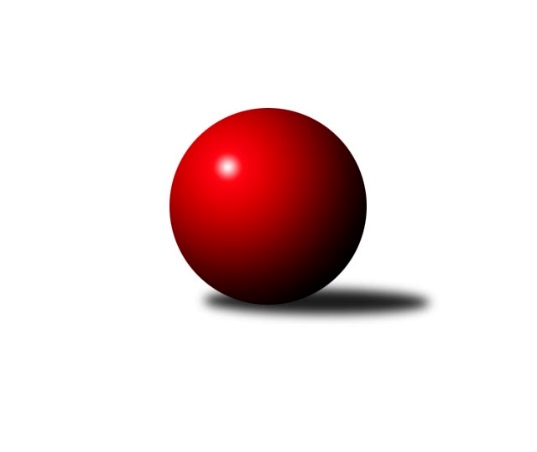 Č.16Ročník 2019/2020	17.1.2020Nejlepšího výkonu v tomto kole: 1648 dosáhlo družstvo: KK Hranice Meziokresní přebor - Nový Jičín, Přerov, Vsetín 2019/2020Výsledky 16. kolaSouhrnný přehled výsledků:TJ Frenštát pod Radhoštěm 	- Kelč˝B˝	4:2	1580:1543	4.0:4.0	15.1.TJ Nový Jičín˝B˝	- TJ Odry C	3:3	1554:1532	3.0:5.0	16.1.KK Lipník nad Bečvou˝C˝	- TJ Nový Jičín˝C˝	5:1	1586:1514	7.0:1.0	16.1.KK Hranice 	- TJ Spartak Bílovec˝B˝	4:2	1648:1583	4.0:4.0	17.1.Tabulka družstev:	1.	KK Hranice	16	12	0	4	69.0 : 27.0 	81.5 : 46.5 	 1594	24	2.	TJ Odry C	16	10	1	5	59.5 : 36.5 	71.0 : 57.0 	 1529	21	3.	KK Lipník nad Bečvou˝C˝	16	9	1	6	52.5 : 43.5 	74.5 : 53.5 	 1496	19	4.	TJ Spartak Bílovec˝B˝	16	9	0	7	56.0 : 40.0 	69.0 : 59.0 	 1549	18	5.	TJ Frenštát pod Radhoštěm	16	7	0	9	38.5 : 57.5 	55.5 : 72.5 	 1482	14	6.	Kelč˝B˝	16	6	1	9	44.5 : 51.5 	61.0 : 67.0 	 1514	13	7.	TJ Nový Jičín˝B˝	16	5	2	9	37.0 : 59.0 	54.5 : 73.5 	 1480	12	8.	TJ Nový Jičín˝C˝	16	3	1	12	27.0 : 69.0 	45.0 : 83.0 	 1467	7Podrobné výsledky kola:	 TJ Frenštát pod Radhoštěm 	1580	4:2	1543	Kelč˝B˝	Pavel Hedvíček	 	 183 	 212 		395 	 1:1 	 373 	 	186 	 187		Josef Chvatík	Martin Vavroš	 	 187 	 204 		391 	 0:2 	 404 	 	197 	 207		Jiří Janošek	Zdeněk Bordovský	 	 202 	 191 		393 	 1:1 	 401 	 	200 	 201		Martin Jarábek	Milan Kučera	 	 196 	 205 		401 	 2:0 	 365 	 	183 	 182		Radomír Kolečekrozhodčí: Makovy MiroslavNejlepší výkon utkání: 404 - Jiří Janošek	 TJ Nový Jičín˝B˝	1554	3:3	1532	TJ Odry C	Tomáš Polášek	 	 194 	 204 		398 	 0:2 	 402 	 	197 	 205		Rudolf Chuděj	Eva Telčerová	 	 205 	 200 		405 	 2:0 	 354 	 	175 	 179		Josef Šustek	Petr Tichánek	 	 180 	 204 		384 	 1:1 	 388 	 	206 	 182		Vojtěch Rozkopal	Miroslav Bár	 	 183 	 184 		367 	 0:2 	 388 	 	202 	 186		Věra Ovšákovározhodčí: Tichánek PetrNejlepší výkon utkání: 405 - Eva Telčerová	 KK Lipník nad Bečvou˝C˝	1586	5:1	1514	TJ Nový Jičín˝C˝	Jan Špalek	 	 203 	 201 		404 	 2:0 	 397 	 	199 	 198		Jan Schwarzer	Jana Kulhánková	 	 208 	 210 		418 	 2:0 	 362 	 	187 	 175		Nikolas Chovanec	Kamila Macíková	 	 207 	 196 		403 	 2:0 	 387 	 	197 	 190		Ivana Volná	Ladislav Mandák	 	 181 	 180 		361 	 1:1 	 368 	 	170 	 198		Adam Hlásnýrozhodčí: Nejlepší výkon utkání: 418 - Jana Kulhánková	 KK Hranice 	1648	4:2	1583	TJ Spartak Bílovec˝B˝	Jiří Terrich	 	 203 	 188 		391 	 0:2 	 409 	 	219 	 190		Emil Rubač	Josef Schwarz	 	 212 	 189 		401 	 2:0 	 355 	 	189 	 166		Ota Beňo	Jaroslav Ledvina	 	 216 	 216 		432 	 0:2 	 444 	 	221 	 223		Přemysl Horák	František Opravil	 	 221 	 203 		424 	 2:0 	 375 	 	194 	 181		Michal Kudelarozhodčí: Nejlepší výkon utkání: 444 - Přemysl HorákPořadí jednotlivců:	jméno hráče	družstvo	celkem	plné	dorážka	chyby	poměr kuž.	Maximum	1.	František Opravil 	KK Hranice 	419.62	286.7	133.0	4.6	6/7	(444)	2.	Anna Ledvinová 	KK Hranice 	417.19	286.6	130.6	3.7	7/7	(466)	3.	Michal Kudela 	TJ Spartak Bílovec˝B˝	409.73	285.6	124.1	5.6	7/7	(441)	4.	Milan Kučera 	TJ Frenštát pod Radhoštěm 	409.18	282.7	126.5	6.2	5/7	(439)	5.	Přemysl Horák 	TJ Spartak Bílovec˝B˝	405.61	286.0	119.6	9.1	7/7	(444)	6.	Jan Špalek 	KK Lipník nad Bečvou˝C˝	403.50	282.6	120.9	8.2	6/7	(439)	7.	Ladislav Mandák 	KK Lipník nad Bečvou˝C˝	401.13	270.9	130.2	6.8	6/7	(457)	8.	Jiří Janošek 	Kelč˝B˝	397.54	276.5	121.1	6.7	7/7	(447)	9.	Pavel Janča 	TJ Odry C	389.70	283.2	106.5	9.9	6/7	(418)	10.	Jaroslav Ledvina 	KK Hranice 	389.47	269.0	120.5	8.2	7/7	(432)	11.	Nikolas Chovanec 	TJ Nový Jičín˝C˝	387.56	282.3	105.2	9.6	6/7	(419)	12.	Martin D´Agnolo 	TJ Nový Jičín˝B˝	387.33	272.8	114.5	9.8	7/7	(414)	13.	Miroslav Bár 	TJ Nový Jičín˝B˝	385.50	272.9	112.6	10.4	7/7	(417)	14.	Josef Chvatík 	Kelč˝B˝	384.37	271.0	113.4	9.5	5/7	(425)	15.	Ota Beňo 	TJ Spartak Bílovec˝B˝	384.20	272.8	111.4	10.9	5/7	(428)	16.	Ivana Volná 	TJ Nový Jičín˝C˝	383.15	275.6	107.5	8.1	6/7	(425)	17.	Josef Schwarz 	KK Hranice 	383.10	272.9	110.2	11.0	7/7	(408)	18.	Lucie Kučáková 	TJ Odry C	382.39	275.9	106.4	10.0	7/7	(426)	19.	Antonín Pitrun 	Kelč˝B˝	380.28	275.8	104.5	10.4	6/7	(445)	20.	Věra Ovšáková 	TJ Odry C	378.97	272.4	106.6	11.0	5/7	(427)	21.	Kamila Macíková 	KK Lipník nad Bečvou˝C˝	375.86	274.0	101.9	11.4	6/7	(403)	22.	Rudolf Chuděj 	TJ Odry C	375.67	271.5	104.1	11.5	6/7	(402)	23.	Emil Rubač 	TJ Spartak Bílovec˝B˝	374.74	266.0	108.8	12.1	7/7	(409)	24.	Josef Tatay 	TJ Nový Jičín˝C˝	370.52	264.9	105.6	10.7	6/7	(414)	25.	Stanislav Pitrun 	Kelč˝B˝	370.07	268.4	101.6	13.2	7/7	(407)	26.	Zdeněk Khol 	KK Lipník nad Bečvou˝C˝	368.60	266.9	101.7	13.6	5/7	(431)	27.	Pavel Hedvíček 	TJ Frenštát pod Radhoštěm 	365.65	267.8	97.9	11.7	5/7	(413)	28.	Radomír Koleček 	Kelč˝B˝	355.30	262.2	93.1	13.9	5/7	(432)	29.	Jiří Plešek 	TJ Nový Jičín˝B˝	350.91	252.7	98.2	12.8	5/7	(391)	30.	Adam Hlásný 	TJ Nový Jičín˝C˝	350.57	257.1	93.4	16.4	7/7	(382)	31.	Miroslav Baroš 	TJ Frenštát pod Radhoštěm 	349.20	254.3	94.9	12.6	5/7	(382)	32.	Miloš Šrot 	TJ Spartak Bílovec˝B˝	347.43	251.9	95.6	13.6	5/7	(438)		Pavel Šustek 	TJ Odry C	413.67	293.3	120.3	5.0	1/7	(431)		Martin Pavič 	TJ Odry C	411.50	286.5	125.0	5.3	4/7	(439)		Vojtěch Rozkopal 	TJ Odry C	400.00	285.5	114.5	10.0	2/7	(412)		Martin Jarábek 	Kelč˝B˝	394.00	270.0	124.0	7.0	2/7	(401)		Jan Mlčák 	Kelč˝B˝	393.00	287.0	106.0	8.0	1/7	(393)		Radim Babinec 	TJ Odry C	390.67	270.3	120.3	9.0	1/7	(406)		Jiří Terrich 	KK Hranice 	389.57	279.9	109.6	10.4	2/7	(439)		Martin Vavroš 	TJ Frenštát pod Radhoštěm 	387.06	270.5	116.6	8.0	4/7	(406)		Miroslav Makový 	TJ Frenštát pod Radhoštěm 	385.75	279.4	106.3	9.3	4/7	(422)		Jiří Petr 	TJ Frenštát pod Radhoštěm 	382.56	270.8	111.8	9.6	4/7	(428)		Jana Kulhánková 	KK Lipník nad Bečvou˝C˝	379.27	270.2	109.1	8.4	3/7	(418)		Tomáš Polášek 	TJ Nový Jičín˝B˝	378.69	271.8	106.9	11.1	4/7	(398)		Eva Telčerová 	TJ Nový Jičín˝B˝	377.87	266.9	110.9	10.0	3/7	(415)		Jan Schwarzer 	TJ Nový Jičín˝C˝	376.33	272.7	103.6	11.6	3/7	(405)		Tomáš Binek 	TJ Frenštát pod Radhoštěm 	375.05	269.1	106.0	10.7	4/7	(401)		Zdeňka Terrichová 	KK Hranice 	373.00	271.5	101.5	10.5	2/7	(393)		Josef Šustek 	TJ Odry C	362.67	262.3	100.3	11.5	3/7	(377)		Marie Pavelková 	Kelč˝B˝	360.33	264.7	95.7	9.0	1/7	(368)		Zdeněk Zouna 	TJ Frenštát pod Radhoštěm 	340.00	224.0	116.0	16.0	1/7	(340)		Zdeněk Bordovský 	TJ Frenštát pod Radhoštěm 	338.38	252.0	86.4	17.6	4/7	(393)		Zbyněk Kamas 	Kelč˝B˝	338.00	236.0	102.0	13.0	1/7	(338)		Petr Tichánek 	TJ Nový Jičín˝B˝	328.10	240.2	88.0	17.2	4/7	(384)		Jiří Ticháček 	KK Lipník nad Bečvou˝C˝	320.67	241.7	79.0	21.0	3/7	(325)		Jana Ticháčková 	KK Lipník nad Bečvou˝C˝	298.89	214.5	84.4	19.9	3/7	(338)		Antonín Matyo 	TJ Nový Jičín˝C˝	260.50	204.5	56.0	29.0	2/7	(278)Sportovně technické informace:Starty náhradníků:registrační číslo	jméno a příjmení 	datum startu 	družstvo	číslo startu
Hráči dopsaní na soupisku:registrační číslo	jméno a příjmení 	datum startu 	družstvo	Program dalšího kola:17. kolo29.1.2020	st	16:30	TJ Frenštát pod Radhoštěm  - TJ Odry C	30.1.2020	čt	16:30	KK Lipník nad Bečvou˝C˝ - TJ Nový Jičín˝B˝	30.1.2020	čt	16:30	TJ Spartak Bílovec˝B˝ - TJ Nový Jičín˝C˝	31.1.2020	pá	16:30	KK Hranice  - Kelč˝B˝	Nejlepší šestka kola - absolutněNejlepší šestka kola - absolutněNejlepší šestka kola - absolutněNejlepší šestka kola - absolutněNejlepší šestka kola - dle průměru kuželenNejlepší šestka kola - dle průměru kuželenNejlepší šestka kola - dle průměru kuželenNejlepší šestka kola - dle průměru kuželenNejlepší šestka kola - dle průměru kuželenPočetJménoNázev týmuVýkonPočetJménoNázev týmuPrůměr (%)Výkon8xPřemysl HorákBílovec B4448xPřemysl HorákBílovec B113.44445xJaroslav LedvinaHranice 4321xJana KulhánkováLipník C112.9341811xFrantišek OpravilHranice 4243xJaroslav LedvinaHranice 110.334321xJana KulhánkováLipník C4186xJan ŠpalekLipník C109.154044xEmil RubačBílovec B4092xKamila MacíkováLipník C108.884032xEva TelčerováNový Jičín B40510xFrantišek OpravilHranice 108.29424